Subag Humas dan TU 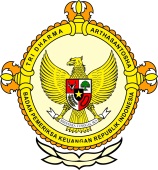       										     BPK Pwk. Prov. Sulawesi TengahTahun :									Bulan :                                                                        		                                                                               		Tanggal : 											Entitas :Pemprov Sulteng Siap Membantu Anggaran Pembukaan Jalan Alternatif Lanjutan Jalur Dua Petapa-Toboli.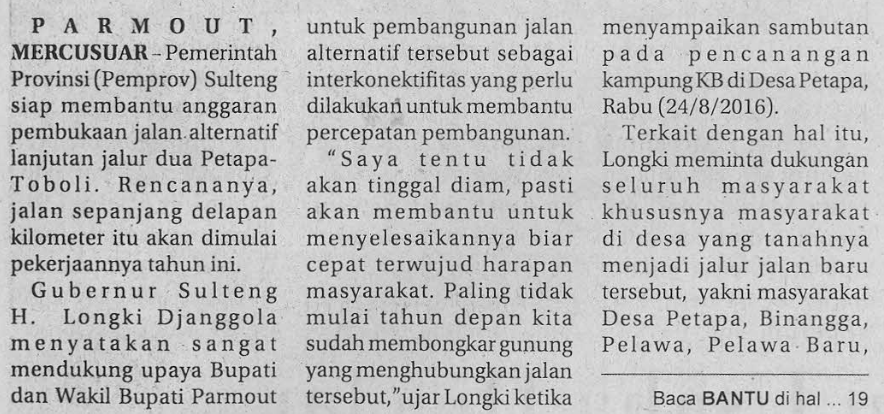 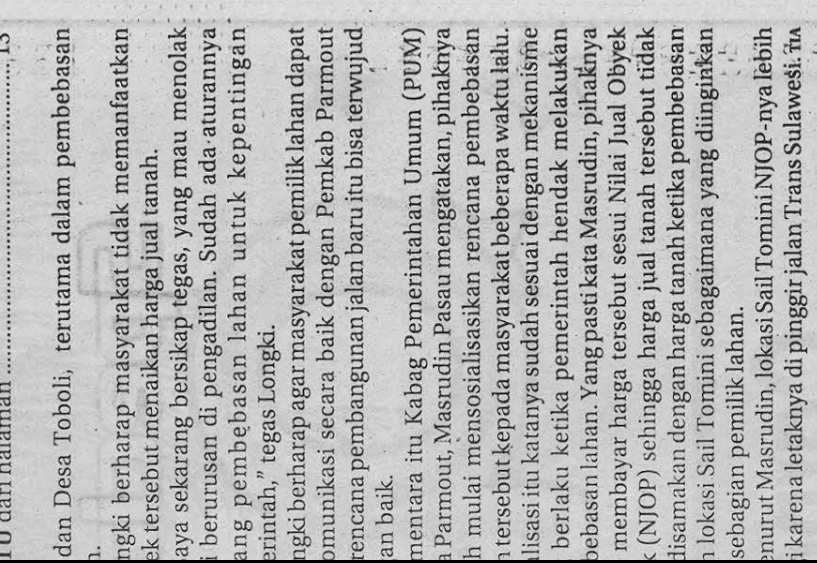 2016MEDIAMERCUSUAR123456789101112  123456789101112131415161718192021222324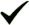 25262728293031ProvinsiPaluDonggalaTolitoliBuolSigiMorowali UtaraParigi MoutongPosoMorowaliTojo Una-unaBanggaiBanggai KepulauanBanggai Laut